Общество с ограниченной ответственностью “1С-Медицина-Регион”  Контракт  № 17/23 от 27.03.2023 года Рабочая документация Этап № 2. Развитие Системы в части функционала первой группы задачПОЛЬЗОВАТЕЛЬСКАЯ ИНСТРУКЦИЯЗадача 1.17 «Доработка протокола осмотра специалиста по специальности неврология для психиатрии (патология речи)»   На 4 листах  г. Тюмень2023 г.1 Основание разработки инструкции	Основанием для разработки данного документа является Контракт №  17/23 от 27.03.2023  года на выполнение работ по развитию (модернизации) Государственной информационной системы управления ресурсами медицинских организаций Тюменской области, п.2.2.2 Мероприятие «Разработка функционала Системы и проведение испытаний», Этап № 2 «Развитие Системы  в части функционала первой группы задач. Задание на доработку системы № МИС-Р-11652 Пользовательская настройка СистемыОт пользователя никаких настроек системы не требуется.3 Пользовательская инструкцияДля того, чтобы сформировать протокол осмотра невролога для ОКПБ при патологии речи необходимо под профилем Врач амбулатории зайти в подсистему «Контроль исполнения» - «АРМ врача Поликлиника» (рис. 1). Откроется форма «АРМ врача».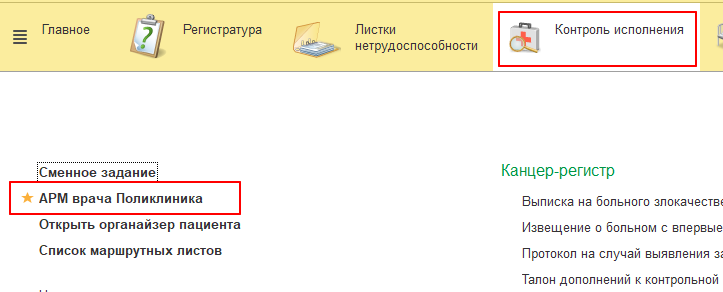 Рис.1 Переход в АРМ врачаВыбрать двойным щелчком мыши пациента из списка или добавить нового через «Поиск пациента». Откроется вкладка «Приемы». Нажать кнопку «Открыть случай» и выбрать из списка медицинский документ Протокол осмотра невролога для ОКПБ (рис. 2).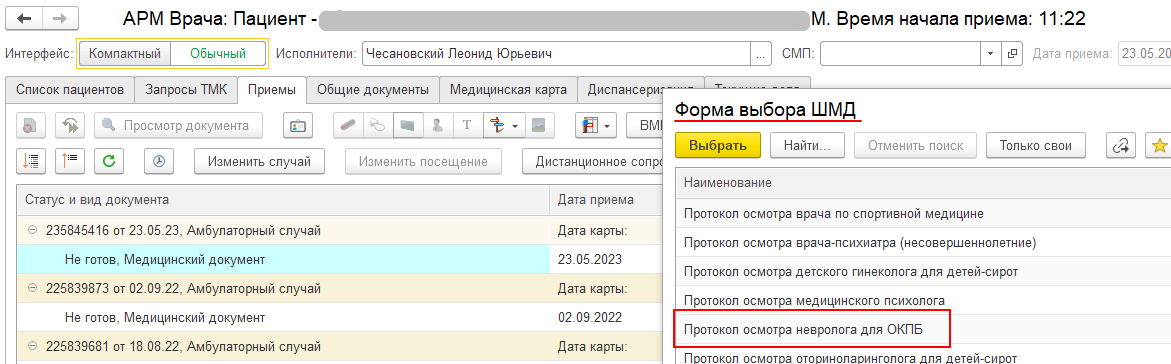 Рис.2 Выбор ШМД Протокол осмотра невролога для ОКПБВ открывшейся экранной форме документа отображаются данные пациента и поле «Вид документа» с доступными к выбору значениями «Осмотр невролога» и «Осмотр невролога при патологии речи» (рис.3) 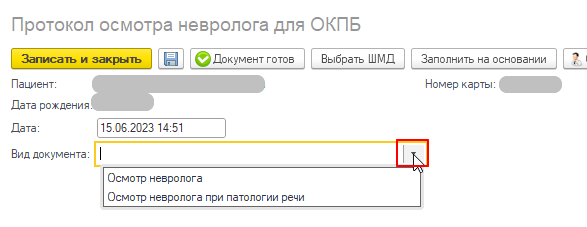 Рис.3 Выбор вида документаВыбрать «Осмотр невролога при патологии речи». После этого откроется экранная форма реализованного вида документа со всеми добавленными блоками, полями - Анамнез, Жалобы, Неврологический статус, Черепные нервы, Двигательная сфера, Вегетативно-трофическая сфера, Чувствительность, Высшие корковые функции с соответствующими каждому блоку полями для заполнения и предустановленными значениями нормы в полях с возможностью редактирования (рис.4).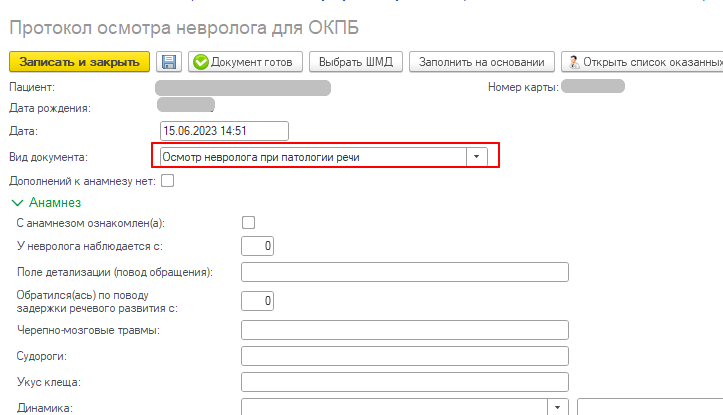 Рис.4 Экранная форма Осмотра невролога при патологии речиПоставить отметку «Дополнений к анамнезу нет». Поля блока Анамнез скрылись (рис.5)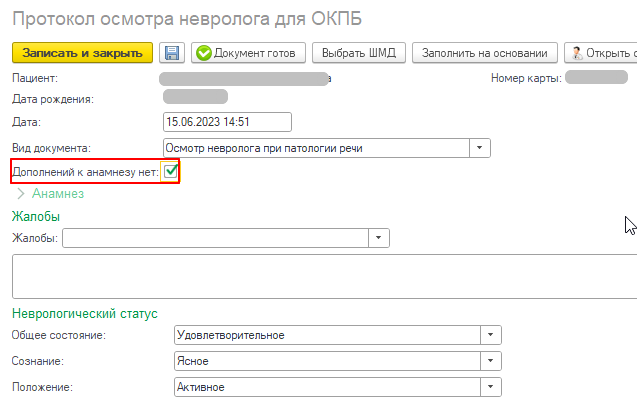 Рис.5 Установка отметки и скрытие полей блока АнамнезЗаполнить все необходимые поля документа, нажать кнопку «Документ готов», откроется печатная форма медицинского документа с отображением всей информации, внесенной в документ.Информационная система управления ресурсами медицинских организаций Тюменской областиООО «1С-Медицина-Регион».Контракт №  17/23 от 27.03.2023 года на выполнение работ по развитию (модернизации) Государственной информационной системы управления ресурсами медицинских организаций Тюменской области. Этап № 2. Развитие Системы  в части функционала первой группы задач.